S.G. Grün Weiß Darmstadt 1921 e.V.
www.gruen-weiss-darmstadt.deAufnahme-AntragIch stelle Antrag auf Vereinsmitgliedschaft und beabsichtige folgende Sportarten zu betreibenFußball   Gymnastik   Tischtennis   Rhönrad            Herr         Frau              Junge             Mädchen          divers          Name / Vorname:	______________________________________  Geb. am: _______________PLZ / Wohnort:	______________________________________________________________Straße / Hausnummer:	______________________________________________________________Telefon / Mobil:	______________________________________________________________e-Mail:	______________________________________________________________S. G. Grün Weiß Darmstadt 1921 e.V., Dornheimer Weg 27 5/10, 64293 Darmstadt, Gläubiger-Identifikationsnummer: DE 17 GWD 00000677208 SEPA-Lastschrift-Mandat (für wiederkehrende Zahlungen)	1/2 jährlich	   jährlich
Ich ermächtige den S.G. Grün Weiß Darmstadt 1921 e.V., Zahlungen von meinem Konto mittels Lastschrift einzuziehen. Zugleich weise ich mein
Kreditinstitut an, die vom S.G. Grün Weiß Darmstadt 1921 e.V., auf mein Konto gezogenen Lastschriften einzulösen.

Hinweis: Ich kann innerhalb von acht Wochen, beginnend mit dem Belastungsdatum, die Erstattung des belasteten Betrages verlangen.
Es gelten dabei die mit meinem Kreditinstitut vereinbarten Bedingungen.________________________________		_________________________________
Vorname und Name (Kontoinhaber)			Eintrittsdatum in den Verein________________________________		_________________________________
Straße und Hausnummer				Postleitzahl und Ort
IBAN   _ _ _ _  _ _ _ _  _ _ _ _  _ _ _ _  _ _ _ _  _ ____________________________			_____________________________
Ort und Datum					Unterschrift (Erziehungsberechtigter bei Minderjährigen)Bei „Mutter/Vater mit Kind-Turnen“ bitte hier Kind/Kinder unter 3 Jahren eintragen:Name / Vorname:_______________________________________________________	Geb. am:_____________________                                _______________________________________________________	Geb. am:_____________________                                _______________________________________________________	Geb. am:_____________________Wichtig: Speicherung Ihrer personenbezogenen DatenMit Ihrer Unterschrift und der Abgabe dieses Aufnahmeantrages stimmen Sie der Speicherung Ihrer personenbezogenen Angaben beim Verein zu. Einzelheiten entnehmen Sie bitte der Datenschutzrichtlinie auf unserer o.g. Homepage.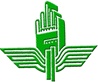 Bearbeitungs-vermerke:MitgliedsnummerAufn.-DatumAufBeiSumSEPA-DatumBearb.-Datum + Bearb.